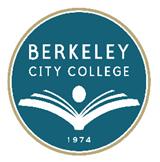 FACILITIES COMMITTEEAGENDAFriday, December 9, 201612:15 pm – 1:30 pmRoom:  451Membership: 
Administrator			Classified 	Shirley Slaughter			Ramona Butler			              Johnny Dong				Natalia Fedorova
				Jasmine Martinez	Faculty			Vincent Koo	Heather Dodge			Lynn Massey	Jennie Braman 			John Pang	Joe Doyle			Cynthia Reese
	Sam Gillette			Roger Toliver
	Kelly Pernell			Benny Aranda	Windy Franklin				ASBCC			Recorder	Dave Cruz			Joanna Louie	Approve AgendaReview & Approval of 5/13/16 MinutesDistrict Facilities Updates- Shirley SlaughterPresentation from Cenergistic- Bob Wells (Regional President)Review Charge of Committee/MembershipRoom 105 Usage- Food Bank Distribution Space- Janine GreerPrayer Space for Students on Campus- Heather DodgeLactation Space Access Issues- Heather DodgeFiltration System in the Science Department- Natalia Fedorova 